 CALENDARIO EVALUACIONES COEFICIENTE DOS 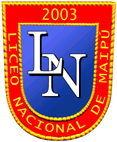 SEGUNDO SEMESTRE 2022SÉPTIMO BÁSICOEstimado Apoderado (a):			Junto con saludarle muy cordialmente, envío a usted calendario de evaluaciones coeficiente dos, con temas a evaluar. Las justificaciones por inasistencias solamente con certificado médico. La asistencia es obligatoria para todas las pruebas.					Atentamente.             FRANCISCO ROJAS F.                                            CARLOS FERNÁNDEZ L.                           JEFE UTP                                                              DIRECTORCALENDARIO EVALUACIONES COEFICIENTE DOSSEGUNDO SEMESTRE 2022OCTAVO BÁSICOEstimado Apoderado (a):			Junto con saludarle muy cordialmente, envío a usted calendario de evaluaciones coeficiente dos, con temas a evaluar. Las justificaciones por inasistencias solamente con certificado médico. La asistencia es obligatoria para todas las pruebas.					Atentamente.        FRANCISCO ROJAS F.                                            CARLOS FERNÁNDEZ L.                       JEFE UTP                                                                    DIRECTORCALENDARIO EVALUACIONES COEFICIENTE DOSSEGUNDO SEMESTRE 2022PRIMERO MEDIOEstimado Apoderado (a):			Junto con saludarle muy cordialmente, envío a usted calendario de evaluaciones coeficiente dos, con temas a evaluar. Las justificaciones por inasistencias solamente con certificado médico. La asistencia es obligatoria para todas las pruebas.					Atentamente.  FRANCISCO ROJAS F.                                            CARLOS FERNÁNDEZ L.    	               JEFE UTP                                                                    DIRECTORCALENDARIO EVALUACIONES COEFICIENTE DOSSEGUNDO SEMESTRE 2022SEGUNDOS  MEDIOSEstimado Apoderado (a):			Junto con saludarle muy cordialmente, envío a usted calendario de evaluaciones coeficiente dos, con temas a evaluar.Las justificaciones por inasistencias solamente con certificado médico. La asistencia es obligatoria para todas las pruebas.					Atentamente.  FRANCISCO ROJAS F.                                            CARLOS FERNÁNDEZ L.    	          JEFE UTP                                                                    DIRECTORCALENDARIO EVALUACIONES COEFICIENTE DOSSEGUNDO SEMESTRE 2022TERCEROS MEDIOSEstimado Apoderado (a):			Junto con saludarle muy cordialmente, envío a usted calendario de evaluaciones coeficiente dos, con temas a evaluar.Las justificaciones por inasistencias solamente con certificado médico. La asistencia es obligatoria para todas las pruebas.					Atentamente.  FRANCISCO ROJAS F.                                            CARLOS FERNÁNDEZ	                                                                                                JEFE TECNICO                                                                         DIRECTORLUNES 21 DE NOVIEMBREJUEVES 24 DE NOVIEMBREHISTORIAINGLÉSLA CIVILIZACIÓN ROMANA:Present simple.●Ubicación geográficaSingular and plural verbs.●Origen histórico y mitológico●Etapas de la Historia de la civilización VIERNES 02 DICIEMBREromana y sus características.LENGUA Y LITERATURA●Grupos sociales en la civilización1.-Estrategias de comprensión lectora romana.-      Recuperar información●El legado cultural de la Roma clásica.-      Interpretar información2.-Géneros literarios: su finalidad comunicativaMARTES 06 DE DICIEMBRE-      NarrativoCIENCIAS NATURALES-      Dramático1.- Fuerza y movimiento.Lírico. Fuerza peso, normal, roce y presión.3.-Género lírico: análisis de la estructura interna2.- Elementos y compuestos químicosdel texto poético básicos: -      Poeta y hablante lírico. Carbono, nitrógeno, oxígeno, hidrógeno-      Objeto líricolitio, potasio, sodio,cloro.-      Motivo lírico. Agua, dióxido de carbono, gas metano, -      Temple de ánimooxígeno molecular, amoníaco, ácido sulfúrico.-      Actitudes líricas del hablante:3.- Dinámica terrestre:          Actitud carmínica. Capas de la Tierra, movimiento de placas         Actitud apostrófica  tectónicas, límites entre placas, estructura de un         Actitud enunciativa  volcán, tipos de rocas.4.-Género lírico: Lenguaje figurado4.- Sexualidad humana: -      Sentido denotativo de las palabrasEtapas de la vida humana, cambios en laSentido connotativo de las palabraspubertad y adolescencia, Células sexuales o 5.-Género lírico: Figuras literariasgametos femenino y masculino, fecundación, -      Personificaciónestructura y función del sistema reproductor -      Hipérbole Femenino y masculino.-      Antítesis-      Comparación -      Metáfora-      AnáforaLUNES 12 DE DICIEMBREMATEMÁTICAPotencias: Propiedades, exponente negativo,problemas.Operatoria y problemas con números racionales (fracciones y decimales)Ángulos opuestos por el vérticecomplementarios, suplementarios, entre paralelas.LUNES 21 DE NOVIEMBREJUEVES 24 DE NOVIEMBREHISTORIAINGLÉSLA CONQUISTA DE AMÉRICAPresent Simple. ·Rasgos generales de la Conquista deDo/Does. AméricaSingular and plural verbs.·La conquista de México y Perú.LA SOCIEDAD COLONIAL.VIERNES 02 DICIEMBRE·Rasgos generales del sistema deLENGUA Y LITERATURA dominación español en América.1.-COMPRENSIÓN LECTORA:· Organización política colonial en Chile.Desarrollo de habilidades vistas en·Organización económica colonial en  LECTÓPOLIS.Chile.Correferencia· Organización social durante la Colonia2.-TEXTO ARGUMENTATIVO en ChileEl discurso argumentativo y sus · Desarrollo cultural durante la Coloniacaracterísticas. en Chile.Persuadir- convencer-disuadir.3.-PUBLICIDAD Y PROPAGANDAMARTES 06 DE DICIEMBREEstructura del aficheCIENCIAS NATURALES4.-GÉNERO DRAMÁTICO8ºA-B-C-D-EObra dramática y obra de teatro.1. Sistema digestivo.Conflicto dramático.2. Sistema circulatorio.Subgéneros: tragedia y comedia.3. Sistema respiratorio.Personajes estereotipados en la 4. Sistema excretor.comedia.5. Calor y temperatura.Conceptos: aparte, escena, acotación, virtualidad teatral y clímax.MARTES 06 DE DICIEMBRELUNES 12 DE DICIEMBRECIENCIAS NATURALESMATEMÁTICA8ºFPropiedades de las potencias. 1. Sistema digestivo.Notación científica.2. Sistema circulatorio.Problemas de crecimiento3. Sistema respiratorio.y decrecimiento exponencial.4. Sistema excretor.Ecuaciones. Inecuaciones, problemas.Serie de razones. Proporciones.Ángulos.LUNES 21 DE NOVIEMBREJUEVES 24 DE NOVIEMBREHISTORIAINGLÉSPRINCIPIOS FUNDAMENTALES Present simple.DE LA ECONOMÍA:Past Simple.· El problema económico y Present Continuous conceptos básicos de la Economía.Past continuous·Los agentes económicos.·El funcionamiento del mercado,VIERNES 02 DICIEMBRE la oferta y la demanda.LENGUA Y LITERATURA·Las imperfecciones del mercado.1.-Medios de Comunicación de Masas· Mercado financiero y consumo- Conceptos generales responsable.- Función- CaracterísticasLUNES 05 DE DICIEMBRE- ImportanciaFÍSICA2.-Clasificación de los M.C.M.Sonido y luz: (características particulares)1. Propiedades del sonido.- Televisión2. Origen y naturaleza de la luz.- Radio3. Reflexión de la luz.- Internet- PrensaMARTES 06 DE DICIEMBRE3.-Géneros periodísticosBIOLOGÍA (características particulares)1. Fotosíntesis.- Informativos (noticia, reportaje)2. Respiración celular.- De opinión (editorial, columna)3. Biodiversidad como  Interpretativos, crónica, reportaje, consecuencia de la evolución. entrevista.4. Evidencias de la evolución.4.-Comprensión lectora5. Teorías evolutivas de LamarckTextos relacionados a los contenidos y Darwin.de M.C.M.MIERCOLES 07 DE DICIEMBRELUNES 12 DE DICIEMBREQUÍMICAMATEMÁTICA1. Nomenclatura y estados de Potencias: Propiedades.oxidación.ecuaciones exponenciales,2. Tipos de nomenclatura IUPAC yproblemas de crecimiento y tradicional.decrecimiento exponencial.3. Compuestos binarios.Operatoria en números Reales. 4. Óxidos básicos y su nomenclaturaRaíces. tradicional y IUPAC.Productos Notables. Factorización.VIERNES 18 DE NOVIEMBRELUNES 21 DE NOVIEMBRELENGUA Y LITERATURAMATEMÁTICA1.-Habilidades de comprensión lectora Operatoria números reales.Aplicadas en diferentes tipos de textosPotencias, raíces, logaritmos.Recuperación de la informaciónEcuación de segundo grado,-      InterpretaciónProblemas.-      Reflexión y valoraciónSistema de ecuaciones-      Incremento de vocabularioFunción lineal, cuadrática2.-Habilidades de la escritura:Ángulos, triángulos.Reflexión y valoración: elaboración de opiniones basadas en ArgumentosMIERCOLES 07  DE DICIEMBREQUÍMICAVIERNES 02 DE DICIEMBRE1. Concepto de soluto y solvente, mezcla homogénea INGLÉSy heterogénea, coloides y suspensiones y ejemplos.Oraciones simples y compuestas2. Métodos de separación de mezclas: destilación, Sustantivos                 evaporación, decantación, filtración, tamizado.géneros, número, comunes, propios,3. Efecto Tyndall contables e incontables4. Expresiones porcentuales: %m/m, %m/v y %v/v. Verbos (presente, pasado, futuro,Concentración molar y molal. imperativo, modales)- Preposiciones- AdverbiosMARTES 06 DE DICIEMBREBIOLOGÍALUNES 05 DE DICIEMBRE1. Ciclo celular.FÍSICA 2°A-B-C-D-E2. Regulación del ciclo celular y cáncer.1. Conceptos generales de cinemática.3. Meiosis2. MRU; gráficas, ecuaciones y ejercicios simples basados en guía yTrabajo.LUNES 05 DE DICIEMBRE3. Conceptos generales de MRUV: FÍSICA*Velocidad media ecuación, gráfica, 2°Fpendiente de la recta1.-Conceptos básicos de Cinemática* Gráficos de aceleración y posición en2.-M.R.U.Descripción analítica y gráfica. función del tiempoLUNES 12 DE DICIEMBREHISTORIA1.-LA GUERRA FRÍA Y EL ORDEN MUNDIAL BIPOLAR 1945-1991·La guerra fría: conceptos básicosy características generales del orden mundial bipolar.·La guerra fría en América Latina2.-LOS PROYECTOS GLOBALES EN CHILE 1958-1973·El gobierno de Jorge Alessandri y el proyecto global de la derecha 1958-1964.El gobierno de Eduardo Frei Montalva y la revolución en libertad 1964-1970.·El gobierno de Salvador Allende y la vía chilena al socialismo 1970-1973.MIÉRCOLES 16 DE NOVIEMBREFILOSOFÍATrabajo en pentágonoLUNES 21 DE NOVIEMBRETema: La realidad y lo realEDUCACIÓN CIUDADANA3ºAJUEVES 24 DE NOVIEMBRETrabajo práctico:INGLÉSFecha presentación 18 al 25 Noviembre- Tenses."Debates sobre derechos fundamentalesVocabulary social media andy desigualdades en Chile"other tecnologies- Collocations.LUNES 21 DE NOVIEMBREEDUCACIÓN CIUDADANAVIERNES 02 DE DICIEMBRE3ºB-C-DLENGUA Y LITERATURATrabajo práctico:Habilidades de comprensión lectora:Fecha presentación 17 NOV al 01 DIC· Identificar"Debates sobre derechos fundamentales· Inferiry desigualdades en Chile"· Sintetizar local y globalmente· InterpretarLUNES 21 DE NOVIEMBRE· Evaluar-ReflexionarEDUCACIÓN CIUDADANA3ºELUNES 21 DE NOVIEMBRETrabajo práctico:EDUCACIÓN CIUDADANAFecha presentación 18 -23 -25 Noviembre3ºF"Creación de partidos políticos ficticios"Trabajo práctico:Fecha presentación 14- 21- 28 Noviembre"Creación de partidos políticos ficticios"MARTES 06 DE DICIEMBRECIENCIAS3ºA -B - C - D1.-Características generales de las LUNES 12 DE DICIEMBREhormonas.MATEMÁTICA2. Sistema reproductor femenino y Productos notablesregulación hormonal de la función Factorizaciónovárica y uterina (ciclo menstrual).Ecuaciones de primer y segundo grado.3. Sistema reproductor masculinoSistemas de ecuaciones  y regulación de la función testicular.4. Métodos anticonceptivos.5. Generalidades sobre ITS.